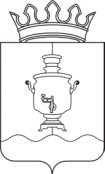 АДМИНИСТРАЦИЯКЛЮЧЕВСКОГО СЕЛЬСКОГО ПОСЕЛЕНИЯСУКСУНСКОГО  МУНИЦИПАЛЬНОГО РАЙОНАПЕРМСКОГО КРАЯП О С Т А Н О В Л Е Н И Е05.02.2019г                                                                                 			№ 7Об утверждении стоимости услуг,предоставляемых в соответствии сгарантированным перечнем услугпо погребению	В соответствии с пунктом 3 статьи 9 Федерального закона «О погребении и похоронном деле», Федеральным законом от 19.12.2016 года № 444-ФЗ «О внесении изменений в отдельные законодательные акты Российской Федерации" в части изменения порядка индексации выплат, пособий и компенсаций, установленных законодательством Российской Федерации, и приостановлении действия части 2 статьи 6 Федерального закона «О дополнительных мерах государственной поддержки семей, имеющих детей», Постановлением Правительства РФ от 24.01.2019 года № 32 «Об утверждении размера индексации выплат, пособий и компенсаций в 2019 году»,ПОСТАНОВЛЯЮ:	1. Утвердить стоимость услуг, предоставляемых в соответствии с гарантированным перечнем услуг по погребению, согласно приложению.	2. Настоящее Постановление вступает в силу с момента его размещения на  сайте Ключевского сельского поселения Суксунского муниципального района Пермского края и распространяется на правоотношения, возникшие с 1 февраля 2019 года.	3. Контроль исполнения настоящего Постановления возложить на исполняющую обязанности директора МКУ «Управление ЖКХ» Минину О.Н.Глава Ключевского сельского поселения –глава администрации		Ключевского сельского поселения					А.П. МалафеевВерноЗаведующая отделом делопроизводства и кадров			В.Б. АристоваУТВЕРЖДЕНАПостановлением Администрации Ключевского сельского поселения№ 7 от 05.02.2019г СТОИМОСТЬ УСЛУГ,ПРЕДОСТАВЛЯЕМЫХ В СООТВЕТСТВИИ С ГАРАНТИРОВАННЫМПЕРЕЧНЕМ УСЛУГ ПО ПОГРЕБЕНИЮ№ п/пПеречень услугСтоимость услуг, рублей1234567Оформление документов, необходимых для погребения умершегоПредоставление деревянного гробаДеревянный памятник (крест)Доставка гроба и других предметов к дому (моргу)Ткань полотенечная, ткань белаяПеревозка тела (останков) умершего на кладбищеПогребение, в т.ч. копка могилыВсего:Бесплатно2675,87744,011485,70744,03149,431039,406838,44